Agenda 04/04 até 08/04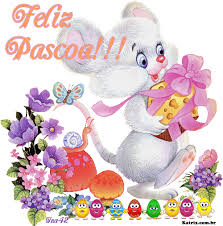 Agenda 04/041-Estudar para a prova de prova de português.2-Gramática págs.71 a 72 vermelho                       págs.78 a 80 azul Atividades sala 04/041-Matemática-Revisão de português na folha3-História-Prova de matemática4-Português-Brrinquedos completos págs. 2 a 7 ético 25-Religião-José e seus irmãos págs.46 a 51Agenda 05/041-Estudar para a prova de geografia.2-Gramática págs.73 a 75 vermelho                       Págs. 81 a 83 azulAtividades sala 05/041-Geografia-Revisão na folha2-Matemática-Prova de português3-Português-Interpretação págs.8 e 94-Português-Conto págs.10 e 11.5-Ciências-Vivendo e convivendo págs.2 a 5.Agenda 06/041-Estudar para a prova de inglês.Atividade sala 06/041-Literatura-Cópia e leitura.4-História-Prova de geografia.5-Matemática-Contas de adição e subtração no caderno.Agenda 07/041-Estudar para a prova de história.Atividade sala 07/041-Redação-Leitura e cópia.4-Português-Interpretação de texto págs.12 e 13.5-Geografia-Somos iguais págs.2 a 6.Agenda 08/041-Estudar para a prova de ciências.2-Ciências pág.6Atividades sala 08/041-Matemática-Revisão de ciências na folha.2-História-Prova de história3-Ciências-Seres vivos no ambiente págs.7 a 9.4-Geografia-Diversidade págs.7 e 8.5-Artes-Atividades da páscoa.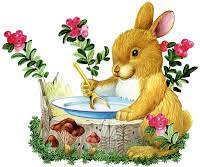         TE DESEJO UMA PÁSCOA CHEIA DE SAÚDE E AMOR!